Правительство Смоленской области п о с т а н о в л я е т: Внести в областную государственную программу «Экономическое развитие Смоленской области, включая создание благоприятного предпринимательского и инвестиционного климата», утвержденную постановлением Администрации Смоленской области от 08.11.2013 № 894 (в редакции постановлений Администрации Смоленской области от 17.03.2014 № 171, от 03.07.2014 № 484, от 29.08.2014 № 606, от 30.09.2014 № 675, от 26.12.2014 № 912, от 05.03.2015 № 80, от 16.04.2015 № 183, от 27.05.2015 № 300, от 27.07.2015 № 449, от 03.12.2015 № 765, от 25.12.2015 № 856, от 25.02.2016 № 79, от 16.03.2016 № 155, от 21.04.2016 № 232, от 29.06.2016 № 369, от 30.08.2016 № 501, от 23.09.2016 № 573, от 15.11.2016 № 668, от 29.11.2016 № 695, от 13.12.2016 № 726, от 15.12.2016 № 742, от 31.01.2017 № 28, от 03.02.2017 № 29, от 09.02.2017 № 54, от 22.02.2017 № 69, от 28.04.2017 № 271, от 30.05.2017 № 362, от 28.06.2017 № 419, от 10.07.2017 № 446, от 22.08.2017 № 558, от 13.09.2017 № 608, от 12.10.2017 № 691, от 30.11.2017 № 795, от 11.12.2017 № 847, от 16.01.2018 № 4, от 22.01.2018 № 21, от 01.02.2018 № 52, от 06.02.2018 № 59, от 22.02.2018 № 105, от 10.04.2018 № 186, от 03.05.2018 № 277, от 01.06.2018 № 350, от 22.06.2018 № 391, от 28.06.2018 № 429, от 06.08.2018 № 506, от 22.08.2018 № 547, от 22.10.2018 № 678, от 14.11.2018 № 727, от 11.12.2018 № 840, от 21.12.2018 № 910, от 01.02.2019 № 23, от 05.02.2019 № 27, от 28.02.2019 № 89, от 21.03.2019 № 134, от 06.05.2019 № 272, от 14.06.2019 № 354, от 30.07.2019 № 450, от 03.09.2019 № 514, от 23.09.2019 № 548, от 23.10.2019 № 614, от 07.11.2019 № 653, от 28.11.2019 № 714, от 18.12.2019 № 773, от 20.12.2019 № 787, от 14.02.2020 № 52, от 18.03.2020 № 119, от 16.04.2020 № 206, от 14.05.2020 № 272, от 11.06.2020 № 343, от 07.07.2020 № 400, от 28.07.2020 № 453, от 18.08.2020 № 501, от 31.08.2020 № 541, от 18.09.2020 № 570, от 09.10.2020 № 590, от 23.10.2020 № 638, от 18.11.2020 № 695, от 09.12.2020 № 743, от 23.12.2020 № 827, от 26.12.2020 № 862, от 28.01.2021 № 33, от 06.04.2021 № 216, от 27.04.2021 № 263, от 20.05.2021 № 302, от 26.05.2021 № 337, от 23.06.2021 № 379, от 04.08.2021 № 509, от 21.09.2021 № 607, от 19.11.2021 № 720, от 13.12.2021 № 795, от 15.12.2021 № 805, от 31.03.2022 № 209, от 12.04.2022 № 235, от 29.04.2022 № 264, от 24.06.2022 № 422, от 05.08.2022 № 538, от 25.08.2022 № 597, от 07.09.2022 № 637, от 20.09.2022 № 663, от 22.09.2022 № 669, от 19.10.2022 № 742, от 20.12.2022 № 989, от 23.12.2022 № 1009, от 02.03.2023 № 71, от 20.04.2023 № 188, от 24.05.2023 № 262, от  05.07.2023 № 365, от 21.07.2023 № 419, от 28.08.2023 № 508, от 03.10.2023 № 582, от 05.10.2023 № 597, постановлений Правительства Смоленской области от 03.11.2023 № 53, от 14.12.2023 № 204, от 22.12.2023 № 235), изменение, изложив ее в новой редакции (прилагается).ГубернаторСмоленской области                                                                                       В.Н. АнохинУТВЕРЖДЕНАпостановлением Администрации Смоленской области от 08.11.2013 № 894 (в редакции постановлений Администрации Смоленской области от 17.03.2014 № 171, от 03.07.2014 № 484, от 29.08.2014 № 606, от 30.09.2014 № 675, от 26.12.2014 № 912, от 05.03.2015 № 80, от 16.04.2015 № 183, от 27.05.2015 № 300, от 27.07.2015 № 449, от 03.12.2015 № 765, от 25.12.2015 № 856, от 25.02.2016 № 79, от 16.03.2016 № 155, от 21.04.2016 № 232, от 29.06.2016 № 369, от 30.08.2016 № 501, от 23.09.2016 № 573, от 15.11.2016 № 668, от 29.11.2016 № 695, от 13.12.2016 № 726, от 15.12.2016 № 742, от 31.01.2017 № 28, от 03.02.2017 № 29, от 09.02.2017 № 54, от 22.02.2017 № 69, от 28.04.2017 № 271, от 30.05.2017 № 362, от 28.06.2017 № 419, от 10.07.2017 № 446, от 22.08.2017 № 558, от 13.09.2017 № 608, от 12.10.2017 № 691, от 30.11.2017 № 795, от 11.12.2017 № 847, от 16.01.2018 № 4, от 22.01.2018 № 21, от 01.02.2018 № 52, от 06.02.2018 № 59, от 22.02.2018 № 105, от 10.04.2018 № 186, от 03.05.2018 № 277, от 01.06.2018 № 350, от 22.06.2018 № 391, от 28.06.2018 № 429, от 06.08.2018 № 506, от 22.08.2018 № 547, от 22.10.2018 № 678, от 14.11.2018 № 727, от 11.12.2018 № 840, от 21.12.2018 № 910, от 01.02.2019 № 23, от 05.02.2019 № 27, от 28.02.2019 № 89, от 21.03.2019 № 134, от 06.05.2019 № 272, от 14.06.2019 № 354, от 30.07.2019 № 450, от 03.09.2019 № 514, от 23.09.2019 № 548, от 23.10.2019 № 614, от 07.11.2019 № 653, от 28.11.2019 № 714, от 18.12.2019 № 773, от 20.12.2019 № 787, от 14.02.2020 № 52, от 18.03.2020 № 119, от 16.04.2020 № 206, от 14.05.2020 № 272, от 11.06.2020 № 343, от 07.07.2020 № 400, от 28.07.2020 № 453, от 18.08.2020 № 501, от 31.08.2020 № 541, от 18.09.2020 № 570, от 09.10.2020 № 590, от 23.10.2020 № 638, от 18.11.2020 № 695, от 09.12.2020 № 743, от 23.12.2020 № 827, от 26.12.2020 № 862, от 28.01.2021 № 33, от 06.04.2021 № 216, от 27.04.2021 № 263, от 20.05.2021 № 302, от 26.05.2021 № 337, от 23.06.2021 № 379, от 04.08.2021 № 509, от 21.09.2021 № 607, от 19.11.2021 № 720, от 13.12.2021 № 795, от 15.12.2021 № 805, от 31.03.2022 № 209, от 12.04.2022 № 235, от 29.04.2022 № 264, от 24.06.2022 № 422, от 05.08.2022 № 538, от 25.08.2022 № 597, от 07.09.2022 № 637, от 20.09.2022 № 663, от 22.09.2022 № 669, от 19.10.2022 № 742, от 20.12.2022 № 989, от 23.12.2022 № 1009, от 02.03.2023 № 71, от 20.04.2023 № 188, от 24.05.2023 № 262, от  05.07.2023 № 365, от 21.07.2023 № 419, от 28.08.2023 № 508, от 03.10.2023 № 582, от 05.10.2023 № 597, постановлений Правительства Смоленской области от 03.11.2023 № 53, от 14.12.2023 № 204, от 22.12.2023 № 235, от 07.03.2024 № 133)ОБЛАСТНАЯ ГОСУДАРСТВЕННАЯ ПРОГРАММА«Экономическое развитие Смоленской области, включая создание благоприятного предпринимательского и инвестиционного климата»1. Стратегические приоритеты в сфере реализацииГосударственной программыОсновой развития региональной экономики является активная политика привлечения инвестиций, а также улучшение бизнес-климата за счет создания благоприятных условий развития субъектов инвестиционной и предпринимательской деятельности. Правительством Смоленской области постоянно совершенствуется инвестиционная политика исходя из меняющихся условий и, как следствие, потребностей инвесторов и субъектов малого и среднего предпринимательства.В 2022 году российская экономика столкнулась с беспрецедентным количеством санкций со стороны недружественных стран и, как следствие, с волатильностью экономической и геополитической ситуаций, что в конечном счете негативно сказалось на инвестиционной активности субъектов хозяйственной деятельности.Так, по итогам 2022 года объем инвестиций в основной капитал, направленный на развитие экономики и социальной сферы Смоленской области, составил 64,9 млрд. рублей, что на 6,4 млрд. рублей меньше значения за 2021 год, однако практически соответствует уровню 2020 года, когда степень воздействия сдерживающих факторов на экономику была менее масштабной, чем в 2022 году. Индекс физического объема инвестиций в основной капитал за 2022 год составил 73,1%, в то время как за 2021 год он был равен 105,7%.Несмотря на объективное снижение реальных инвестиций, положительным фактом является то, что сохраняется тенденция к значительной доле частных инвестиций (инвестиции без бюджетных средств) в общем объеме инвестиций – более 80%.В 2022 году самое значимое сокращение среди ведущих по объемам инвестиций отраслей наблюдалось в сфере транспортировки и хранения, а также в лизинговой деятельности – порядка 10 млрд. рублей по сравнению с 2021 годом, что напрямую связано с ограничениями в логистической деятельности, введенными со стороны недружественных стран.Вместе с тем значительный рост инвестиций в сопоставимых ценах по сравнению с 2021 годом продемонстрировало строительство – в 2,2 раза. Кроме того, положительная динамика по сравнению с 2021 годом отмечена в обрабатывающих производствах – 116,2%, в торговле – 112,2%, а также в государственном управлении и обеспечении военной безопасности – 105,1%.2023 год для Смоленской области характеризуется поступательным восстановлением инвестиционной активности. Так, по итогам января – сентября 2023 года объем инвестиций в основной капитал составил 44,2 млрд. рублей, а индекс физического объема инвестиций в основной капитал составил 112% к соответствующему уровню 2022 года.Одним из важных индикаторов работы Правительства Смоленской области по созданию благоприятных условий ведения бизнеса в регионе являются результаты Национального рейтинга состояния инвестиционного климата в субъектах Российской Федерации (далее – Национальный рейтинг), ежегодно формируемого автономной некоммерческой организацией «Агентство стратегических инициатив по продвижению новых проектов». Источником данных для этого рейтинга являются преимущественно опросы предпринимателей, ведущих или только начинающих бизнес.По итогам 2022 года Смоленская область укрепила свои позиции в Национальном рейтинге, улучшив прошлогодний результат на 3 пункта, и вошла в группу регионов, занявших 8-е место. За последние 7 лет регион поднялся на 72 позиции вверх в данном рейтинге.В целях дальнейшего формирования благоприятной инвестиционной среды, обеспечения стабильных условий осуществления инвестиционной деятельности, а также в целях реализации приказа Министерства экономического развития Российской Федерации от 30.09.2021 № 591 «О системе поддержки новых инвестиционных проектов в субъектах Российской Федерации («Региональный инвестиционный стандарт»)» в Смоленской области внедрены элементы Регионального инвестиционного стандарта.Это система поддержки новых инвестиционных проектов в регионах, сформированная на основе лучших практик взаимодействия с бизнесом и поддержки инвестиционной деятельности. Она направлена на перезагрузку системы запуска и сопровождения инвестиционных проектов в субъектах Российской Федерации.В рамках реализации Регионального инвестиционного стандарта в Смоленской области:- издано распоряжение Администрации Смоленской области от 29.07.2021 № 1445-р/адм «Об утверждении плана по созданию системы запуска и сопровождения инвестиционных проектов в Смоленской области»;- в соответствии с распоряжением Администрации Смоленской области от 28.04.2022 № 566-р/адм «О создании Инвестиционного комитета Смоленской области» создан Инвестиционный комитет Смоленской области, целью деятельности которого является оказание содействия в урегулировании разногласий, возникающих у субъектов инвестиционной деятельности при реализации инвестиционных проектов, с органами государственной власти Смоленской области, органами местного самоуправления муниципальных образований Смоленской области, ресурсоснабжающими и иными организациями;- в соответствии с распоряжением Губернатора Смоленской области от 31.03.2023 № 367-р «Об утверждении Инвестиционной декларации Смоленской области» утверждена Инвестиционная декларация Смоленской области, содержащая гарантию о неухудшении условий реализации инвестиционных проектов на территории Смоленской области;- профильными исполнительными органами Смоленской области, Управлением Федеральной службы государственной регистрации, кадастра и картографии по Смоленской области внедрен свод инвестиционных правил, содержащий оптимальный алгоритм действий инвестора для обеспечения доступа к ключевым элементам инфраструктуры на территории Смоленской области;- расширен функционал общества с ограниченной ответственностью «Корпорация инвестиционного развития Смоленской области» в части наделения его функциями агентства инвестиционного развития (является операционным центром поддержки и сопровождения инвестиционных проектов);- разработана и размещена на Инвестиционном портале Смоленской области инвестиционная карта Смоленской области, содержащая информацию о ресурсной базе, ключевой инфраструктуре, мерах поддержки и другие важные для инвесторов данные (доступна по ссылке: https://smolinvest.ru/map).Стоит отметить, что в 2023 году на заседании федеральной группы по подтверждению внедрения системы поддержки новых инвестиционных проектов в субъектах Российской Федерации («Региональный инвестиционный стандарт») было подтверждено внедрение Регионального инвестиционного стандарта в Смоленской области в полном объеме.В регионе действует комплексная система поддержки инвестиционной деятельности, которая включает:- налоговые преференции для инвесторов в сфере промышленности в форме освобождения от уплаты налога на имущество организаций на период от 3 до 10 лет в зависимости от объема капитальных вложений;- снижение ставки по налогу на прибыль организаций для инвесторов, применяющих инвестиционный налоговый вычет;- снижение ставки по налогу на прибыль организаций для участников региональных инвестиционных проектов;- предоставление земельных участков в аренду без проведения торгов в целях реализации масштабных инвестиционных проектов в различных сферах экономики, включая промышленность и сельское хозяйство;- гарантии неизменности условий реализации инвестиционных проектов на период от 3 до 20 лет в зависимости от объема капиталовложений, а также получение финансовых мер государственной поддержки в рамках механизма соглашений о защите и поощрении капиталовложений.Развитие малого и среднего предпринимательства – одно из важных условий функционирования рыночной экономики и одна из главных социально-экономических задач, обеспечивающих формирование конкурентной среды, увеличение валового регионального продукта, повышение доходов консолидированного бюджета Смоленской области, занятость и повышение уровня жизни населения.По состоянию на 10.01.2024, по данным Единого реестра субъектов малого и среднего предпринимательства, на территории Смоленской области действуют 38 133 субъекта малого и среднего предпринимательства, из них юридических лиц – 16 305, в том числе средних предприятий – 120, малых предприятий – 1 299, микропредприятий – 14 886, индивидуальных предпринимателей – 21 828.В 2023 году на поддержку малого и среднего бизнеса было направлено более 130 млн. рублей. Средства федерального и областного бюджетов направлялись на поддержку субъектов малого и среднего предпринимательства, в том числе через организации инфраструктуры поддержки, созданные в регионе при взаимодействии с Министерством экономического развития Российской Федерации.В 2024 году в рамках реализации налоговой политики, направленной на снижение фискальной нагрузки на бизнес, продолжат действие следующие налоговые льготы:- пониженные ставки в размере 5 и 7% (по отдельным видам деятельности) для налогоплательщиков, применяющих упрощенную систему налогообложения, в случае если объектом налогообложения являются доходы, уменьшенные на величину расходов, в соответствии с областным законом «О налоговых ставках для налогоплательщиков, применяющих упрощенную систему налогообложения, в случае если объектом налогообложения являются доходы, уменьшенные на величину расходов»;- сниженная с 6 до 1% ставка налога по упрощенной системе налогообложения с объектом налогообложения «доходы» для налогоплательщиков, осуществляющих деятельность в сфере информационных технологий;- налоговые каникулы для налогоплательщиков – индивидуальных предпринимателей, впервые зарегистрированных, применяющих упрощенную систему налогообложения и патентную систему налогообложения.С 1 июля 2020 года в Смоленской области был введен специальный налоговый режим для самозанятых граждан – «Налог на профессиональный доход».С даты введения специального налогового режима «Налог на профессиональный доход» по состоянию на 01.01.2024 в регионе зарегистрировались 33 157 самозанятых граждан. Налоговые доходы консолидированного бюджета Смоленской области от нового специального налогового режима за период его действия составили более 180 млн. рублей.В Смоленской области продолжает работу специализированный Интернет-портал «Инвестиционная деятельность в Смоленской области», который обеспечивает наглядное представление инвестиционных возможностей Смоленской области, ее инфраструктуры, потенциальных направлений инвестиций, а также сбор и оперативное рассмотрение обращений инвесторов. Данный портал доступен по адресу: https://smolinvest.ru/.На официальном сайте Министерства инвестиционного развития Смоленской области размещена и регулярно обновляется вся необходимая для инвесторов и субъектов бизнеса информация.В 2023 году продолжилась работа по предоставлению субсидий за счет средств областного бюджета субъектам малого и среднего предпринимательства (далее также – субъекты МСП), зарегистрированным и осуществляющим свою деятельность на территории Смоленской области, на возмещение части затрат на технологическое присоединение к объектам электросетевого хозяйства, на уплату первого взноса (аванса) по договорам лизинга оборудования. В 2023 году субсидии в размере 7,0 млн. рублей за счет средств областного бюджета были предоставлены 6 субъектам МСП на возмещение части затрат на технологическое присоединение к объектам электросетевого хозяйства. В 2024 году предусмотрены субсидии на уплату первого взноса (аванса) по договорам лизинга оборудования в размере 100 млн. рублей, в рамках технологического присоединения к объектам электросетевого хозяйства – 11,5 млн. рублей. Грантовая поддержка в размере до 500 тыс. рублей на развитие бизнеса предоставляется в рамках национального проекта «Малое и среднее предпринимательство и поддержка индивидуальной предпринимательской инициативы» (далее также – национальный проект) молодым предпринимателям в возрасте до 25 лет включительно, а также предпринимателям, получившим статус «социальное предприятие». В 2023 году социальными предприятиями признаны 49 субъектов МСП, среди которых общество с ограниченной ответственностью «Смоленский электротехнический завод», обеспечивающее занятость инвалидов и лиц с ограниченными возможностями здоровья. Это более чем на 14% превышает показатель 2022 года (43 предпринимателя).По итогам отбора в 2023 году гранты получили 19 предпринимателей на сумму 9,24 млн. рублей (4 молодых предпринимателя – 2 млн. рублей, 15 социальных предприятий на общую сумму порядка 7,24 млн. рублей). В 2024 году предусмотрено предоставление грантов в размере 2,52 млн. рублей.В рамках достижения целей и решения задач национального проекта «Малое и среднее предпринимательство и поддержка индивидуальной предпринимательской инициативы» на территории Смоленской области осуществляет деятельность центр «Мой бизнес» (далее также – Центр), который объединяет на единой площадке различные организации инфраструктуры поддержки субъектов МСП. Также действующие предприниматели могут пообщаться на площадке Центра с представителями смоленских бизнес-сообществ и деловых объединений, а также с представителями аппарата Уполномоченного по защите прав предпринимателей в Смоленской области.Центр принимает участие в реализации трех региональных проектов: «Поддержка самозанятых», «Предакселерация», «Акселерация субъектов МСП».Результаты национального проекта, установленные для Смоленской области, в 2023 году достигнуты в полном объеме.Региональным проектом «Поддержка самозанятых» предусмотрено достижение результата по количеству самозанятых граждан, получивших услуги Центра, в том числе прошедших программы обучения в 2023 году, в размере 256 человек. По итогам работы в 2023 году Центром обеспечено предоставление комплекса информационно-консультационных и образовательных услуг 455 самозанятым гражданам организациями инфраструктуры поддержки субъектов малого и среднего предпринимательства и федеральными институтами развития (центрами компетенций) в оффлайн- и онлайн-форматах (в 1,8 раза больше планового значения на 2023 год и на 93 гражданина больше значения за 2022 год). Самозанятым оказано 1 134 услуги, из них 511 консультаций. В 2022 году – 1 074 услуги, из них 613 консультаций.В рамках регионального проекта «Предакселерация» в 2023 году граждане, желающие вести бизнес, начинающие и действующие предприниматели получили в Центре более 6,5 тыс. услуг. В 2022 году – более 5 тыс. услуг.Также Центром проведено 66 тематических семинаров, 7 тренингов. Участниками мероприятий стали свыше 3 тыс. человек (действующих и потенциальных предпринимателей). По итогам реализации регионального проекта «Предакселерация» в 2023 году создано 203 новых субъекта МСП (нарастающим итогом).В 2023 году (по оперативным данным) 10 407 индивидуальных предпринимателей применяли патентную систему налогообложения (в 1,2 раза больше планового значения на 2023 год).В рамках регионального проекта «Акселерация субъектов МСП» в 2023 году, как и в 2022 году, Центром оказано свыше 2,8 тыс. услуг. В 2023 году Центром реализовывалось 14 видов комплексных услуг (в 2022 году – 13 видов комплексных услуг): услуга по размещению на маркетплейсах, услуга по содействию в выводе продукции на российский рынок, услуга по расширению рынков сбыта, услуга по реализации инвестиционного проекта, услуга по «упаковке» франшизы, услуга по размещению на электронных торговых площадках, услуга по защите интеллектуальной собственности, услуги для социальных предпринимателей, услуга по содействию в получении разрешающих документов на сотрудников, услуга по содействию в подборе персонала, услуга для организаций сферы гостеприимства по развитию внутреннего туризма, услуги для ИТ-компаний по развитию отрасли информационных технологий, услуга для участников льняного кластера по развитию льноводства, услуги для участников территориальных кластеров.По состоянию на 31.12.2023 участниками территориальных кластеров Смоленской области являются 245 субъектов МСП, в том числе в 2023 году 32 субъекта МСП вступили в туристский кластер, 2 – в кластер информационных технологий.В 2023 году микрокредитная компания «Смоленский областной фонд поддержки предпринимательства» (далее – Фонд) продолжила значимую для субъектов МСП деятельность по предоставлению льготных микрозаймов и поручительств в рамках реализации национального проекта «Малое и среднее предпринимательство и поддержка индивидуальной предпринимательской инициативы». В рамках реализации регионального проекта «Поддержка самозанятых» Фонд предоставляет льготный продукт для самозанятых граждан. Микрозайм выдается физическим лицам, не являющимся индивидуальными предпринимателями и применяющим специальный налоговый режим «Налог на профессиональный доход», зарегистрированным и осуществляющим деятельность на территории Смоленской области, на сумму до 500 тыс. рублей под 1/2 ключевой ставки Банка России, установленной на дату заключения договора микрозайма, на срок до 36 месяцев. По итогам 2023 года выдано 18 микрозаймов на сумму 6,4 млн. рублей. По итогам 2022 года было выдано 10 микрозаймов на сумму 1,8 млн. рублей.В рамках достижения результатов регионального проекта «Предакселерация» объем финансовой поддержки, предоставленной начинающим предпринимателям (кредиты, лизинг, займы), обеспеченной поручительствами Фонда, на 2023 год составил 111,5 млн. рублей. По состоянию на 31.12.2022 данный объем был равен 15 млн. рублей.Количество действующих микрозаймов, предоставленных начинающим предпринимателям в 2023 году, составило 184 единицы, что в 3,5 раза превышает плановое значение результата, установленного на 2023 год, и на 53 единицы больше значения за 2022 год.В рамках реализации регионального проекта «Акселерация субъектов МСП» в целях обеспечения субъектам МСП льготного доступа к заемным средствам государственных микрофинансовых организаций количество действующих микрозаймов в 2023 году составило 797 единиц, что на 1 единицу меньше, чем в 2022 году. В 2023 году выдано 419 микрозаймов на сумму 557,3 млн. рублей. Портфель действующих займов Фонда составил 628,6 млн. рублей, что на 
24,9 млн. рублей, или на 4,1%, больше показателя 2022 года.В 2023 году Фондом предоставлены поручительства субъектам МСП в размере 747,6 млн. рублей, что позволило привлечь в экономику региона 2 158,6 млн. рублей кредитных средств, что в 4,6 раза больше планового значения результата, установленного на 2023 год, и на 615,3 млн. рублей больше значения за 2022 год.С 29 июня 2023 года Фондом увеличена сумма микрозаймов по продуктам «СТАРТАП» (начинающим предпринимателям) и для самозанятых граждан до 500 тыс. рублей.В 2023 году продолжил функционировать и развиваться Центр молодежного инновационного творчества «ЯВИР» (далее – ЦМИТ «ЯВИР»), на обеспечение деятельности которого было направлено из областного бюджета 2,2 млн. рублей.Целью ЦМИТ «ЯВИР» является обеспечение доступа школьникам, студентам, а также субъектам МСП к современным инструментам цифрового проектирования и производства (изготовление прототипов изделий, развитие и внедрение инноваций). ЦМИТ «ЯВИР» – это открытая площадка, оснащенная современным оборудованием (токарные и фрезерные станки с числовым программным управлением, 3D-печать и 3D-сканирование, плоттерная и лазерная резка), позволяющим на высоком технологическом уровне заниматься техническим творчеством, решать задачи макетирования, прототипирования, брендирования, инжиниринга и коммерциализации, а также заниматься разработками в сфере биотехнологий.За 2023 год ЦМИТ «ЯВИР» посетило порядка 900 обучающихся образовательных организаций высшего образования, профильных молодых специалистов, школьников и субъектов МСП, что на 94 человека больше значения за 2022 год. Важно отметить, что ЦМИТ «ЯВИР» организованы и проведены в течение 2023 года более 30 мероприятий, направленных на развитие детского (юношеского) научно-технического творчества и инженерной мысли у подрастающего поколения.2. Порядокпредоставления и распределения субсидий для софинансирования расходов бюджетов муниципальных образований Смоленской области на предоставление грантов субъектам малого и среднего предпринимательства1. Настоящий Порядок устанавливает цели и условия предоставления и распределения субсидий для софинансирования расходов бюджетов муниципальных образований Смоленской области (далее также – муниципальные образования) на предоставление грантов субъектам малого и среднего предпринимательства (далее также – субсидии), критерии отбора муниципальных образований Смоленской области для предоставления субсидий.2. Субсидии предоставляются в целях софинансирования расходов бюджетов муниципальных образований Смоленской области на предоставление грантов субъектам малого и среднего предпринимательства, соответствующим следующим требованиям:- субъект МСП впервые зарегистрировался в качестве индивидуального предпринимателя или юридического лица;- физическое лицо или самозанятый гражданин до регистрации в качестве субъекта МСП прошли обучение в центре «Мой бизнес», действующем на территории Смоленской области;- субъект МСП обеспечил софинансирование расходов на реализацию проекта в сфере предпринимательства в размере не менее 10% от суммы гранта.3. Гранты предоставляются на реализацию проектов в сфере предпринимательства в целях финансового обеспечения следующих расходов:- приобретение основных средств (за исключением приобретения зданий, сооружений, земельных участков, автомобилей);- приобретение оргтехники, оборудования (в том числе инвентаря, мебели);- приобретение сырья, расходных материалов, необходимых для производства продукции, оказания услуг и выполнения работ (не более 40% от суммы гранта);- приобретение автолавок и фуд-траков при осуществлении соответствующих видов предпринимательской деятельности (розничная торговля, общественное питание);- аренда нежилых помещений (не более 15% от суммы гранта);- приобретение программного обеспечения и неисключительных прав на программное обеспечение (расходы, связанные с получением прав по лицензионному соглашению; расходы по адаптации, настройке, внедрению и модификации программного обеспечения; расходы по сопровождению программного обеспечения).Для муниципальных образований, на территориях которых согласно данным Единого реестра субъектов малого и среднего предпринимательства (далее – Единый реестр субъектов МСП) по состоянию на 10.01.2024 количество субъектов малого и среднего предпринимательства составляет 2 500 единиц и более, размер гранта, предоставляемого одному субъекту МСП, не может превышать 500 000 рублей.Для муниципальных образований, на территориях которых согласно данным Единого реестра субъектов МСП по состоянию на 10.01.2024 количество субъектов малого и среднего предпринимательства составляет менее 2 500 единиц, размер гранта, предоставляемого одному субъекту МСП, не может превышать 400 000 рублей.4. Главным распорядителем средств субсидий является Министерство инвестиционного развития Смоленской области (далее также – Министерство).Источником финансового обеспечения субсидий являются средства областного бюджета, предусмотренные на реализацию областной государственной программы «Экономическое развитие Смоленской области, включая создание благоприятного предпринимательского и инвестиционного климата».5. Условием предоставления субсидии является заключение органами местного самоуправления муниципальных образований с Министерством с применением государственной интегрированной информационной системы управления общественными финансами «Электронный бюджет» соглашений о предоставлении субсидий, предусматривающих обязательства муниципальных образований по исполнению расходных обязательств, в целях софинансирования которых предоставляются субсидии, и ответственность за неисполнение предусмотренных указанными соглашениями обязательств.6. Критерием отбора муниципальных образований для предоставления субсидий является наличие в муниципальном образовании субъектов МСП, зарегистрированных в муниципальном образовании согласно данным Единого реестра субъектов МСП по состоянию на 10.01.2024.7. Проведение конкурсного отбора осуществляется Министерством на основании критериев оценки заявок на предоставление субсидий (далее также – критерии), указанных в приложении к настоящему Порядку.8. Для участия в конкурсном отборе в Министерство представляется заявка на предоставление субсидии по форме, установленной приказом министра инвестиционного развития Смоленской области (далее – заявка), и прилагаются следующие документы:- выписка из нормативного правового акта (проекта нормативного правового акта) о бюджете муниципального образования, подтверждающая финансирование расходов на предоставление грантов субъектам малого и среднего предпринимательства;- копия муниципального правового акта об утверждении соответствующей муниципальной программы.Копии документов должны быть заверены подписью главы муниципального образования, иного лица, исполняющего обязанности главы муниципального образования, или должностного лица, уполномоченного на подписание таких документов, и печатью.9. В целях проведения конкурсного отбора Министерство осуществляет:- рассмотрение заявок на предмет их соответствия перечню документов, указанных в пункте 8 настоящего Порядка;- оценку заявок в соответствии с критериями;- определение победителей конкурсного отбора.Министерство определяет победителя конкурсного отбора путем сложения баллов по каждому из критериев.Победителями конкурсного отбора признаются муниципальные образования, соответствующие критериям отбора  и набравшие не менее 40 баллов.10. Субсидии предоставляются бюджетам муниципальных образований в соответствии со сводной бюджетной росписью областного бюджета в пределах лимитов бюджетных обязательств.11. Субсидии на очередной финансовый год и плановый период рассчитываются по следующей формуле:Ci = (V x ki) / ∑ki, где:Ci – объем субсидии i-му муниципальному образованию Смоленской области (рублей);V – объем бюджетных ассигнований, предусмотренных на соответствующий финансовый год и плановый период на предоставление субсидий (рублей);∑ki – сумма коэффициентов для расчета субсидий муниципальным образованиям Смоленской области;ki – коэффициент для расчета субсидии i-му муниципальному образованию.Коэффициенты для расчета субсидий приведены в таблице.ТаблицаРазмер предельного уровня софинансирования из областного бюджета расходного обязательства муниципального образования определяется в соответствии с постановлением Администрации Смоленской области от 28.11.2019 № 715 «Об утверждении Правил, устанавливающих общие требования к формированию, предоставлению и распределению субсидий из областного бюджета бюджетам муниципальных образований Смоленской области».12. Результатом использования субсидии является количество субъектов малого и среднего предпринимательства, получивших финансовую поддержку в виде 
гранта.13. Муниципальные образования представляют в Министерство ежеквартально не позднее 10-го числа месяца, следующего за отчетным кварталом, отчеты:- о расходах местных бюджетов, источником финансового обеспечения которых являются субсидии;- о достижении значений результата использования субсидии.14. В случае если муниципальными образованиями по состоянию на 31 декабря года предоставления субсидий допущены нарушения обязательств по достижению значения результата их использования и до первой даты представления отчетности о достижении такого значения в году, следующем за годом предоставления субсидий, указанные нарушения не устранены, размер средств, подлежащих возврату из местного бюджета в областной бюджет, определяется по следующей формуле:V возврата = Vтр x (1 – T / S) x 0,1, где:Vтр – размер субсидий, предоставленных бюджету муниципального образования;T – фактически достигнутое значение результата использования субсидий на отчетную дату;S - значение результата использования субсидий, установленное соглашением о предоставлении субсидии.15. Перечисление субсидии осуществляется на основании соглашения о предоставлении субсидии в порядке, установленном Федеральным казначейством.16. Ответственность за нецелевое использование субсидий возлагается на органы местного самоуправления муниципальных образований. В случае нецелевого использования субсидии соответствующие средства подлежат взысканию в областной бюджет в соответствии с бюджетным законодательством Российской Федерации.17. Контроль за целевым использованием средств субсидий осуществляется Министерством.                                         Приложение                                     к Порядку                                                                          предоставления и распределения                                                                           субсидий для софинансирования                                                                                    расходов бюджетов муниципальных                                                                            образований Смоленской области                                                                 на предоставление грантов                                                                     субъектам малого и среднего                                                        предпринимательстваКРИТЕРИИоценки заявок на предоставление субсидий для софинансирования расходов бюджетов муниципальных образований Смоленской области на предоставление грантов субъектам малого и среднего предпринимательства3. Оценкаприменения мер государственного регулирования в части налоговых льгот, освобождений и иных преференций по налогам и сборам в сфере реализации областной государственной программы «Экономическое развитие Смоленской области, включая создание благоприятного предпринимательского и инвестиционного климата»4. Сведенияо финансировании структурных элементовобластной государственной программы«Экономическое развитие Смоленской области,включая создание благоприятногопредпринимательского и инвестиционного климата»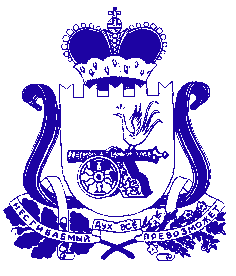 ПРАВИТЕЛЬСТВО СМОЛЕНСКОЙ ОБЛАСТИП О С Т А Н О В Л Е Н И Еот  07.03.2024  № 133О внесении изменения в               областную государственную   программу «Экономическое    развитие Смоленской области, включая создание благоприятного                                                        предпринимательского и инвести-               ционного климата» ГруппаЗначение коэффициента (ki)Муниципальные образования Смоленской области, на территориях которых по состоянию на 10.01.2024 количество субъектов МСП менее 2 500 единиц1Муниципальные образования Смоленской области, на территориях которых по состоянию на 10.01.2024 количество субъектов МСП 2 500 единиц и более1,25№ п/пНаименование критерияЗначение оценки (баллов)1.Наличие муниципальной программы, предусматривающей проведение соответствующих мероприятийнет – 0;да – 502.Количество субъектов малого и среднего предпринимательства, зарегистрированных на территории муниципального образования согласно данным Единого реестра субъектов малого и среднего предпринимательства по состоянию на 10.01.2024, единиц2 500 и более – 50;менее 2 500 – 40№ п/пНаименование налоговой льготы, освобождения, иной преференции по налогам и сборамВид налога (сбора), по кото-рому предос-тавлены налого-вая  льгота, освобож-дение, иная пре-ферен-ция по налогам и сборамЦель (цели) введения налоговой льготы, освобождения, иной преференции по налогам и сборамПериод действия налоговой    льготы, освобож-дения, иной преферен-ции по налогам и сборамФакти-ческий объем налого-вого рас-хода об-ластного бюджета за 2022 год (тыс. рублей)Оценоч-ный объем налого-вого рас-хода об-ластного бюджета за 2023 год (тыс. рублей)Прогнозный объем налоговых расходов областного бюджета (тыс. рублей)Прогнозный объем налоговых расходов областного бюджета (тыс. рублей)Прогнозный объем налоговых расходов областного бюджета (тыс. рублей)Целевой показа-тель (ин-дикатор) налого-вого рас-хода№ п/пНаименование налоговой льготы, освобождения, иной преференции по налогам и сборамВид налога (сбора), по кото-рому предос-тавлены налого-вая  льгота, освобож-дение, иная пре-ферен-ция по налогам и сборамЦель (цели) введения налоговой льготы, освобождения, иной преференции по налогам и сборамПериод действия налоговой    льготы, освобож-дения, иной преферен-ции по налогам и сборамФакти-ческий объем налого-вого рас-хода об-ластного бюджета за 2022 год (тыс. рублей)Оценоч-ный объем налого-вого рас-хода об-ластного бюджета за 2023 год (тыс. рублей)2024 год2025 год2026 годЦелевой показа-тель (ин-дикатор) налого-вого рас-хода12345678910111.Установление налоговой ставки в размере 0 процентов для налогоплатель-щиков - индиви-дуальных пред-принимателей, применяющих патентную сис-тему налогооб-ложения, впер-вые зарегистри-рованных после 01.01.2017 и осуществляю-щих предприни-мательскую деятельность по установленным видам деятель-ности в произ-водственной, социальной и (или) научной сферах, а также в сфере бытовых услуг населениюпатентвведение нало-говых каникул способствует снижению на-логового бре-мени для впер-вые зарегист-рированных индивидуаль-ных предпри-нимателей, легализации уже сущест-вующего биз-неса путем вовлечения в предпринима-тельскую дея-тельность граждан, осуществляю-щих деятель-ность без ре-гистрации в качестве инди-видуального предпринима-теля01.01.2017 - 31.12.2024900,00900,00900,00--форми-рование системы налого-вых льгот для субъек-тов малого предпри-нима-тельства (да/нет)2.Установление налоговой ставки в размере 0 процентов для налогоплатель-щиков - индиви-дуальных пред-принимателей, применяющих упрощенную систему налого-обложения, выб-равших объект налогообложе-ния в виде доходов или в виде доходов, уменьшенных  на величину расходов, впер-вые зарегистри-рованных после 01.01.2017 и осу-ществляющих предпринима-тельскую дея-тельность по установленным видам деятель-ности в произ-водственной, со-циальной и (или) научной сферах, а также в сфере бытовых услуг населению и ус-луг по предос-тавлению мест для временно-го проживанияналог, взимае-мый в связи с приме-нением упро-щенной системы налого-обложе-ниявведение нало-говых каникул способствует снижению на-логового бре-мени для впер-вые зарегист-рированных индивидуаль-ных предпри-нимателей, легализации уже сущест-вующего биз-неса путем вовлечения в предприни-мательскую деятельность граждан, осу-ществляющих деятельность без регистра-ции в качестве индивидуаль-ного предпри-нимателя01.01.2017 – 31.12.202428 199,0028 199,0028 199,00--форми-рование системы налого-вых льгот для субъек-тов малого предпри-нима-тельства (да/нет)3.Установление в случае, если объектом нало-гообложения яв-ляются доходы, уменьшенные на величину расхо-дов, налоговой ставки в размере 5 процентов для налогоплатель-щиков, обеспе-чивающих вы-плату среднеме-сячной заработ-ной платы работникам в течение налого-вого периода в размере не ниже минимального размера оплаты труда, установ-ленного статьей 1 Федерального закона от 19 июня 2000 года № 82-ФЗ «О минимальном размере оплаты труда», у кото-рых доля дохо-дов от реализа-ции товаров (ра-бот, услуг) при осуществлении отдельных ви-дов предприни-мательской дея-тельности сос-тавляет за нало-говый период не менее 70 про-центов в общем объеме доходов налогоплатель-щика, осуществ-ляющего от-дельные виды предпринима-тельской деятельностиналог, взимае-мый в связи с приме-нением упро-щенной системы налого-обложе-нияустановление налоговой ставки в раз-мере 5 процен-тов способст-вует созданию благоприятно-го налогового климата для следующих видов пред-принимательс-кой деятель-ности: транс-портировка и хранение; научная деятельность; администра-тивная дея-тельность, деятельность в области со-циальных ус-луг, информа-ции и связи, в области куль-туры, спорта, организации досуга, дея-тельность домашних хозяйств и др.01.01.2017 - без ограничений895 730,00895 730,00895 730,00895 730,00895 730,00форми-рование системы налого-вых льгот для субъек-тов малого предпри-нима-тельства (да/нет)4.Установление в случае, если объектом нало-гообложения яв-ляются доходы, уменьшенные на величину расхо-дов, налоговой ставки в размере 7 процентов для налогоплатель-щиков, обеспе-чивающих вы-плату среднеме-сячной заработ-ной платы работникам в течение налого-вого периода в размере не ниже минимального размера оплаты труда, установ-ленного статьей 1 Федерального закона от             19 июня 2000 года № 82-ФЗ «О минимальном размере оплаты труда», у кото-рых доля дохо-дов от реализа-ции товаров (ра-бот, услуг) при осуществлении отдельных ви-дов предприни-мательской дея-тельности сос-тавляет за нало-говый период не менее 70 про-центов в общем объеме доходов налогоплатель-щика, осуществ-ляющего от-дельные виды предпринима-тельской дея-тельностиналог, взимае-мый в связи с приме-нением упро-щенной системы налого-обложе-нияустановление налоговой ставки в раз-мере 7 процен-тов способст-вует созданию благоприятно-го налогового климата для следующих видов пред-принимательс-кой деятель-ности: обраба-тывающее производство; строительство; сельское, лес-ное хозяйство, рыболовство и рыбоводство; добыча полез-ных ископае-мых (в части общерас-пространен-ных полезных ископаемых); розничная и оптовая тор-говля; деятель-ность гости-ниц и пред-приятий об-щественного питания; арен-да и лизинг01.01.2017 – без ограничений848 733,00848 733,00848 733,00848 733,00848 733,00форми-рование системы налого-вых льгот для субъек-тов малого предпри-нима-тельства (да/нет)5.Установление в случае, если объектом нало-гообложения яв-ляются доходы, налоговой став-ки в размере 1  процента для налогоплатель-щиков, приме-няющих упро-щенную систему налогообложе-нияналог, взимае-мый в связи с приме-нением упро-щенной системы налого-обложе-нияустановление с 01.01.2021 налоговой ставки в размере 1 про-цента спо-собствует соз-данию бла-гоприятного налогового климата для налогопла-тельщиков, осуществ-ляющих виды предпринима-тельской дея-тельности, включенные: в класс 62 «Раз-работка ком-пьютерного программного обеспечения, консульта-ционные услу-ги в данной области и дру-гие сопутст-вующие услу-ги», класс 63 «Деятельность в области ин-формацион-ных техноло-гий» раздела J «Деятельность в области ин-формации и связи» Обще-российского классифика-тора видов экономичес-кой деятель-ности, у кото-рых доля дохо-дов от реализа- ции товаров (работ, услуг) при осуществ-лении указан-ных видов предпринима-тельской дея-тельности сос-тавляет за на-логовый пе-риод не менее 70 процентов в общем объеме доходов нало-гоплательщи-ка, размер среднемесяч-ной заработ-ной платы ра-ботников в те-чение налого-вого периода, определяемого в соответствии с областным законом, сос-тавляет не ниже двукрат-ного мини-мального раз-мера оплаты труда01.01.2020 – без ограничений66 977,0066 977,0066 977,0066 977,0066 977,00форми-рование системы налого-вых льгот для субъек-тов малого предпри-нима-тельства (да/нет)6.Освобождение инвесторов, реализующих (реализовавших) одобренные (приоритетные) инвестиционные проекты Смоленской области, от уплаты налога на имущество организацийналог на иму-щество органи-зацийпредоставле-ние льготы по налогу на имущество организаций позволяет сти-мулировать использование финансовых ресурсов организаций для расширения и обновления производств с целью выпуска конкурен-тоспособной продукциибессрочно140 548,00129 467,00115 403,0000создание условий для реали-зации инвести-ционных проектов на терри-тории Смо-ленской области за счет предос-тавления мер го-сударст-венной под-держки инвесто-рам в форме налого-вых префе-ренций (да/нет)7.Снижение налоговой ставки по 
налогу на прибыль организаций на 4,5 процентного пункта (3,5 про-центного пункта в 2017 - 2030 го-дах) в отноше-нии налога, зачисляемого в областной бюджет, инвесторам, реализующим (реализовав-шим) одобрен-ные (приори-тетные) инвестицион-ные проекты Смоленской областиналог на прибыль органи-зацийпредоставле-ние льготы по налогу на прибыль организаций позволяет стимулиро-вать использование финансовых ресурсов организаций для расширения и обновления производств с целью выпуска конкурентос-пособной продукциидо 31.12.202419 200,59129 093,33178 843,24--создание условий для реали-зации инвести-ционных проектов на терри-тории Смо-ленской области за счет предос-тавления мер го-сударст-венной под-держки инвесто-рам в форме налого-вых префе-ренций (да/нет)8.Освобождение от уплаты нало-га на имущество организаций в отношении впервые приня-того на бухгал-терский учет в Российской Фе-дерации в ка-честве объектов основных средств вновь созданного (построенного), приобретенного (не входящего до приобрете-ния в состав налоговой базы иных налогоп-лательщиков) недвижимого имущества (за исключением жилых помеще-ний) налогопла-тельщиков, осу-ществляющих инвестицион-ную деятель-ность на терри-тории Смоленс-кой области, за-регистрирован-ных в установ-ленном порядке на территории Смоленской области, осу-ществляющих согласно сведе-ниям, содержа-щимся в Едином государствен-ном реестре юридических лиц, основной вид экономи-ческой деятель-ности, включен-ный в класс 01 «Растение-водство и жи-вотноводство, охота и предо-ставление соот-ветствующих услуг в этих областях» (за исключением подкласса 01.7 «Охота, отлов и отстрел диких животных, включая предо-ставление услуг в этих областях») раздела A «Сельское, лес-ное хозяйство, охота, рыбо-ловство и рыбо-водство» или в раздел С «Обра-батывающие производства» Общероссийс-кого классифи-катора видов экономической деятельности, принятого при-казом Федераль-ного агентства по техническо-му регулирова-нию и метроло-гии от 31 января 2014 года   № 14-ст, доля выручки от ко-торого составля-ет не менее 70 процентов в общем объеме выручки от реа-лизации товаров (работ, услуг) за налоговый пери-од, за который налогоплатель-щик заявил налоговую льготуналог на иму-щество органи-зацийпредоставле-ние льготы по налогу на имущество организаций позволяет стимулиро-вать исполь-зование фи-нансовых ре-сурсов органи-заций для расширения и обновления производств с целью выпус-ка конкурен-тоспособной продукциибессрочно14 360,0014 360,0014 360,0014 360,0014 360,00создание условий для реали-зации инвести-ционных проектов на терри-тории Смо-ленской области за счет предос-тавления мер го-сударст-венной под-держки инвесто-рам в форме налого-вых префе-ренций (да/нет)№ п/пНаименованиеУчастник Го-сударственной программыИсточник финансового обеспеченияОбъем средств на реализацию Государственной программы на очередной финансовый год и плановый период, в том числе с разбивкой по источникам финансового обеспечения (тыс. рублей)Объем средств на реализацию Государственной программы на очередной финансовый год и плановый период, в том числе с разбивкой по источникам финансового обеспечения (тыс. рублей)Объем средств на реализацию Государственной программы на очередной финансовый год и плановый период, в том числе с разбивкой по источникам финансового обеспечения (тыс. рублей)Объем средств на реализацию Государственной программы на очередной финансовый год и плановый период, в том числе с разбивкой по источникам финансового обеспечения (тыс. рублей)№ п/пНаименованиеУчастник Го-сударственной программыИсточник финансового обеспечениявсего2024 год2025 год2026 год123456781. Региональный проект «Поддержка самозанятых»1. Региональный проект «Поддержка самозанятых»1. Региональный проект «Поддержка самозанятых»1. Региональный проект «Поддержка самозанятых»1. Региональный проект «Поддержка самозанятых»1. Региональный проект «Поддержка самозанятых»1. Региональный проект «Поддержка самозанятых»1. Региональный проект «Поддержка самозанятых»Предоставление субсидий автономной некоммерческой организации «Центр под-держки предпринимательства Смоленской области» на развитие института самозанятостиМинистерство инвестицион-ного развития Смоленской области4 861,554 861,55--Предоставление субсидий автономной некоммерческой организации «Центр под-держки предпринимательства Смоленской области» на развитие института самозанятостиМинистерство инвестицион-ного развития Смоленской областифедераль-ный бюджет4 715,704 715,70--Предоставление субсидий автономной некоммерческой организации «Центр под-держки предпринимательства Смоленской области» на развитие института самозанятостиМинистерство инвестицион-ного развития Смоленской областиобластной бюджет145,85145,85--Итого по региональному проектуИтого по региональному проекту4 861,554 861,55--Итого по региональному проектуИтого по региональному проектуфедераль-ный бюджет4 715,704 715,70--Итого по региональному проектуИтого по региональному проектуобластной бюджет145,85145,85--2. Региональный проект «Предакселерация»2. Региональный проект «Предакселерация»2. Региональный проект «Предакселерация»2. Региональный проект «Предакселерация»2. Региональный проект «Предакселерация»2. Региональный проект «Предакселерация»2. Региональный проект «Предакселерация»2. Региональный проект «Предакселерация»2.1.Предоставление грантов субъектам малого и среднего предпринимательства, являющимся социальными предприятиями, и (или) субъектам малого и среднего предпринимательства, созданным физическими лицами в возрасте до 25 лет включительноМинистерство инвестицион-ного развития Смоленской области2 521,852 521,85--2.1.Предоставление грантов субъектам малого и среднего предпринимательства, являющимся социальными предприятиями, и (или) субъектам малого и среднего предпринимательства, созданным физическими лицами в возрасте до 25 лет включительноМинистерство инвестицион-ного развития Смоленской областифедераль-ный бюджет2 446,202 446,20--2.1.Предоставление грантов субъектам малого и среднего предпринимательства, являющимся социальными предприятиями, и (или) субъектам малого и среднего предпринимательства, созданным физическими лицами в возрасте до 25 лет включительноМинистерство инвестицион-ного развития Смоленской областиобластной бюджет75,6575,65--2.2.Предоставление субсидий автономной некоммерческой организации «Центр поддержки предприни-мательства Смоленской области» на оказание поддержки гражданам, желающим вести бизнес, начинающим и действующим предпринимателямМинистерство инвестицион-ного развития Смоленской области14 307,3214 307,32--2.2.Предоставление субсидий автономной некоммерческой организации «Центр поддержки предприни-мательства Смоленской области» на оказание поддержки гражданам, желающим вести бизнес, начинающим и действующим предпринимателямМинистерство инвестицион-ного развития Смоленской областифедераль-ный бюджет13 878,1013 878,10--2.2.Предоставление субсидий автономной некоммерческой организации «Центр поддержки предприни-мательства Смоленской области» на оказание поддержки гражданам, желающим вести бизнес, начинающим и действующим предпринимателямМинистерство инвестицион-ного развития Смоленской областиобластной бюджет429,22429,22--Итого по региональному проектуИтого по региональному проекту16 829,1716 829,17--Итого по региональному проектуИтого по региональному проектуфедераль-ный бюджет16 324,3016 324,30--Итого по региональному проектуИтого по региональному проектуобластной бюджет504,87504,87--3. Региональный проект «Акселерация субъектов МСП»3. Региональный проект «Акселерация субъектов МСП»3. Региональный проект «Акселерация субъектов МСП»3. Региональный проект «Акселерация субъектов МСП»3. Региональный проект «Акселерация субъектов МСП»3. Региональный проект «Акселерация субъектов МСП»3. Региональный проект «Акселерация субъектов МСП»3. Региональный проект «Акселерация субъектов МСП»3.1.Предоставление субсидий автономным некоммер-ческим организациям, не являющимся государствен-ными (муниципальными) учреждениями, на создание и (или) развитие центра поддержки экспорта Смоленской областиМинистерство промыш-ленности и торговли Смоленской области42 010,6242 010,62--3.1.Предоставление субсидий автономным некоммер-ческим организациям, не являющимся государствен-ными (муниципальными) учреждениями, на создание и (или) развитие центра поддержки экспорта Смоленской областиМинистерство промыш-ленности и торговли Смоленской областифедераль-ный бюджет40 750,3040 750,30--3.1.Предоставление субсидий автономным некоммер-ческим организациям, не являющимся государствен-ными (муниципальными) учреждениями, на создание и (или) развитие центра поддержки экспорта Смоленской областиМинистерство промыш-ленности и торговли Смоленской областиобластной бюджет1 260,321 260,32--3.2.Предоставление субсидий автономной некоммерческой организации «Центр поддержки предпринима-тельства Смоленской облас-ти» на создание и (или) разви- тие центра «Мой бизнес»Министерство инвестицион-ного развития Смоленской областиобластной бюджет15 422,685 140,885 140,905 140,90Итого по региональному проектуИтого по региональному проекту57 433,3047 151,505 140,905 140,90Итого по региональному проектуИтого по региональному проектуфедераль-ный бюджет40 750,3040 750,30--Итого по региональному проектуИтого по региональному проектуобластной бюджет16 683,006 401,205 140,905 140,904. Ведомственный проект «Создание и развитие объектов инфраструктуры в целях реализации новых инвестиционных проектов на территории Смоленской области»4. Ведомственный проект «Создание и развитие объектов инфраструктуры в целях реализации новых инвестиционных проектов на территории Смоленской области»4. Ведомственный проект «Создание и развитие объектов инфраструктуры в целях реализации новых инвестиционных проектов на территории Смоленской области»4. Ведомственный проект «Создание и развитие объектов инфраструктуры в целях реализации новых инвестиционных проектов на территории Смоленской области»4. Ведомственный проект «Создание и развитие объектов инфраструктуры в целях реализации новых инвестиционных проектов на территории Смоленской области»4. Ведомственный проект «Создание и развитие объектов инфраструктуры в целях реализации новых инвестиционных проектов на территории Смоленской области»4. Ведомственный проект «Создание и развитие объектов инфраструктуры в целях реализации новых инвестиционных проектов на территории Смоленской области»4. Ведомственный проект «Создание и развитие объектов инфраструктуры в целях реализации новых инвестиционных проектов на территории Смоленской области»Мероприятия по строительству и (или) реконструкции объектов инфраструктуры в целях реализации на территории Смоленской области новых инвестиционных проектовМинистерство инвестицион-ного развития Смоленской областиобластной бюджет761 341,90761 341,90--Итого по ведомственному проекту Итого по ведомственному проекту областной бюджет761 341,90761 341,90--5. Ведомственный проект «Оказание поддержки субъектам малого и среднего предпринимательства на территории муниципальных образований Смоленской области»5. Ведомственный проект «Оказание поддержки субъектам малого и среднего предпринимательства на территории муниципальных образований Смоленской области»5. Ведомственный проект «Оказание поддержки субъектам малого и среднего предпринимательства на территории муниципальных образований Смоленской области»5. Ведомственный проект «Оказание поддержки субъектам малого и среднего предпринимательства на территории муниципальных образований Смоленской области»5. Ведомственный проект «Оказание поддержки субъектам малого и среднего предпринимательства на территории муниципальных образований Смоленской области»5. Ведомственный проект «Оказание поддержки субъектам малого и среднего предпринимательства на территории муниципальных образований Смоленской области»5. Ведомственный проект «Оказание поддержки субъектам малого и среднего предпринимательства на территории муниципальных образований Смоленской области»5. Ведомственный проект «Оказание поддержки субъектам малого и среднего предпринимательства на территории муниципальных образований Смоленской области»Предоставление субсидий для софинансирования расходов бюджетов муниципальных образований Смоленской области на предоставление грантов субъектам малого и среднего предпринимательстваМинистерство инвестицион-ного развития Смоленской области, органы мест-ного самоуп-равления му-ниципальных образований Смоленской области (по согласованию)34 256,3334 256,33--Предоставление субсидий для софинансирования расходов бюджетов муниципальных образований Смоленской области на предоставление грантов субъектам малого и среднего предпринимательстваМинистерство инвестицион-ного развития Смоленской области, органы мест-ного самоуп-равления му-ниципальных образований Смоленской области (по согласованию)областной бюджет33 000,0033 000,00--Предоставление субсидий для софинансирования расходов бюджетов муниципальных образований Смоленской области на предоставление грантов субъектам малого и среднего предпринимательстваМинистерство инвестицион-ного развития Смоленской области, органы мест-ного самоуп-равления му-ниципальных образований Смоленской области (по согласованию)местные бюджеты1 256,331 256,33--Итого по ведомственному проекту Итого по ведомственному проекту 34 256,3334 256,33--Итого по ведомственному проекту Итого по ведомственному проекту областной бюджет33 000,0033 000,00--Итого по ведомственному проекту Итого по ведомственному проекту местные бюджеты1 256,331 256,33--6. Комплекс процессных мероприятий «Оказание финансовой поддержки субъектам малого и среднего предпринимательства, а также организациям, образующим инфраструктуру поддержки субъектов малого и среднего предпринимательства»6. Комплекс процессных мероприятий «Оказание финансовой поддержки субъектам малого и среднего предпринимательства, а также организациям, образующим инфраструктуру поддержки субъектов малого и среднего предпринимательства»6. Комплекс процессных мероприятий «Оказание финансовой поддержки субъектам малого и среднего предпринимательства, а также организациям, образующим инфраструктуру поддержки субъектов малого и среднего предпринимательства»6. Комплекс процессных мероприятий «Оказание финансовой поддержки субъектам малого и среднего предпринимательства, а также организациям, образующим инфраструктуру поддержки субъектов малого и среднего предпринимательства»6. Комплекс процессных мероприятий «Оказание финансовой поддержки субъектам малого и среднего предпринимательства, а также организациям, образующим инфраструктуру поддержки субъектов малого и среднего предпринимательства»6. Комплекс процессных мероприятий «Оказание финансовой поддержки субъектам малого и среднего предпринимательства, а также организациям, образующим инфраструктуру поддержки субъектов малого и среднего предпринимательства»6. Комплекс процессных мероприятий «Оказание финансовой поддержки субъектам малого и среднего предпринимательства, а также организациям, образующим инфраструктуру поддержки субъектов малого и среднего предпринимательства»6. Комплекс процессных мероприятий «Оказание финансовой поддержки субъектам малого и среднего предпринимательства, а также организациям, образующим инфраструктуру поддержки субъектов малого и среднего предпринимательства»6.1.Предоставление субсидий субъектам малого и среднего предпринимательства, заключившим договор (договоры) лизинга оборудования с российскими лизинговыми организациями в целях создания, и (или) развития, и (или) модернизации производства товаров (работ, услуг), на возмещение части затрат на уплату первого взноса (аванса)Министерство инвестицион-ного развития Смоленской областиобластной бюджет100 000,00100 000,00--6.2.Предоставление субсидий субъектам малого и среднего предпринимательства на возмещение части затрат на технологическое присоединение к объектам электросетевого хозяйстваМинистерство инвестицион-ного развития Смоленской областиобластной бюджет11 500,0011 500,00--Итого по комплексу процессных мероприятий Итого по комплексу процессных мероприятий областной бюджет111 500,00111 500,00--7. Комплекс процессных мероприятий «Создание и развитие инфраструктуры поддержки субъектов малого и среднего предпринимательства Смоленской области»7. Комплекс процессных мероприятий «Создание и развитие инфраструктуры поддержки субъектов малого и среднего предпринимательства Смоленской области»7. Комплекс процессных мероприятий «Создание и развитие инфраструктуры поддержки субъектов малого и среднего предпринимательства Смоленской области»7. Комплекс процессных мероприятий «Создание и развитие инфраструктуры поддержки субъектов малого и среднего предпринимательства Смоленской области»7. Комплекс процессных мероприятий «Создание и развитие инфраструктуры поддержки субъектов малого и среднего предпринимательства Смоленской области»7. Комплекс процессных мероприятий «Создание и развитие инфраструктуры поддержки субъектов малого и среднего предпринимательства Смоленской области»7. Комплекс процессных мероприятий «Создание и развитие инфраструктуры поддержки субъектов малого и среднего предпринимательства Смоленской области»7. Комплекс процессных мероприятий «Создание и развитие инфраструктуры поддержки субъектов малого и среднего предпринимательства Смоленской области»Предоставление субсидий субъектам малого и среднего предпринимательства на создание и (или) обеспечение деятельности центра молодежного инновационного творчестваМинистерство инвестицион-ного развития Смоленской областиобластной бюджет6 000,002 000,002 000,002 000,00Итого по комплексу процессных мероприятий Итого по комплексу процессных мероприятий областной бюджет6 000,002 000,002 000,002 000,008. Комплекс процессных мероприятий «Формирование и поддержание привлекательного имиджа Смоленской области»8. Комплекс процессных мероприятий «Формирование и поддержание привлекательного имиджа Смоленской области»8. Комплекс процессных мероприятий «Формирование и поддержание привлекательного имиджа Смоленской области»8. Комплекс процессных мероприятий «Формирование и поддержание привлекательного имиджа Смоленской области»8. Комплекс процессных мероприятий «Формирование и поддержание привлекательного имиджа Смоленской области»8. Комплекс процессных мероприятий «Формирование и поддержание привлекательного имиджа Смоленской области»8. Комплекс процессных мероприятий «Формирование и поддержание привлекательного имиджа Смоленской области»8. Комплекс процессных мероприятий «Формирование и поддержание привлекательного имиджа Смоленской области»8.1.Сопровождение и  обновление специализированного Интернет-портала «Инвестиционная деятельность в Смоленской области»Министерство инвестицион-ного развития Смоленской областиобластной бюджет900,00300,00300,00300,00 8.2.Приобретение сувенирной продукции с логотипом инвестиционного портала Смоленской областиМинистерство инвестицион-ного развития Смоленской областиобластной бюджет600,00200,00200,00200,008.3.Обеспечение реализации государственных функций Министерство инвестицион-ного развития Смоленской областиобластной бюджет10 534,203 511,403 511,403 511,40Итого по комплексу процессных мероприятийИтого по комплексу процессных мероприятийобластной бюджет12 034,204 011,404 011,404 011,409. Комплекс процессных мероприятий «Обеспечение деятельности исполнительных органов»9. Комплекс процессных мероприятий «Обеспечение деятельности исполнительных органов»9. Комплекс процессных мероприятий «Обеспечение деятельности исполнительных органов»9. Комплекс процессных мероприятий «Обеспечение деятельности исполнительных органов»9. Комплекс процессных мероприятий «Обеспечение деятельности исполнительных органов»9. Комплекс процессных мероприятий «Обеспечение деятельности исполнительных органов»9. Комплекс процессных мероприятий «Обеспечение деятельности исполнительных органов»9. Комплекс процессных мероприятий «Обеспечение деятельности исполнительных органов»Обеспечение деятельности государственных органовМинистерство инвестицион-ного развития Смоленской областиобластной бюджет131 256,8143 752,2743 752,2743 752,27Итого по комплексу процессных мероприятийИтого по комплексу процессных мероприятийобластной бюджет131 256,8143 752,2743 752,2743 752,2710. Комплекс процессных мероприятий «Расширение доступа субъектов малого и среднего предпринимательства к финансовой поддержке, в том числе к льготному финансированию»10. Комплекс процессных мероприятий «Расширение доступа субъектов малого и среднего предпринимательства к финансовой поддержке, в том числе к льготному финансированию»10. Комплекс процессных мероприятий «Расширение доступа субъектов малого и среднего предпринимательства к финансовой поддержке, в том числе к льготному финансированию»10. Комплекс процессных мероприятий «Расширение доступа субъектов малого и среднего предпринимательства к финансовой поддержке, в том числе к льготному финансированию»10. Комплекс процессных мероприятий «Расширение доступа субъектов малого и среднего предпринимательства к финансовой поддержке, в том числе к льготному финансированию»10. Комплекс процессных мероприятий «Расширение доступа субъектов малого и среднего предпринимательства к финансовой поддержке, в том числе к льготному финансированию»10. Комплекс процессных мероприятий «Расширение доступа субъектов малого и среднего предпринимательства к финансовой поддержке, в том числе к льготному финансированию»10. Комплекс процессных мероприятий «Расширение доступа субъектов малого и среднего предпринимательства к финансовой поддержке, в том числе к льготному финансированию»10.1.Предоставление субсидий микрокредитной компании «Смоленский областной  фонд поддержки предпринимательства» для микрофинансирования субъектов малого и среднего предпринимательства, а также физических лиц, применяющих специальный налоговый режим «Налог на профессиональный доход»Министерство инвести-ционного развития Смоленской областиобластной бюджет10 250,0010 150,0050,0050,0010.2.Предоставление субсидии микрокредитной компании «Смоленский областной  фонд поддержки предпринимательства» для внесения добровольного имущественного взноса (в виде денежных средств)Министерство инвести-ционного развития Смоленской областиобластной бюджет200,00100,0050,0050,00Итого по комплексу процессных мероприятий Итого по комплексу процессных мероприятий  областной бюджет10 450,0010 250,00100,00100,00Всего по Государственной программеВсего по Государственной программеВсего по Государственной программе1 145 963,261 035 954,1255 004,5755 004,57Всего по Государственной программеВсего по Государственной программеВсего по Государственной программефедераль-ный бюджет61 790,3061 790,30--Всего по Государственной программеВсего по Государственной программеВсего по Государственной программеобластной бюджет1 082 916,63972 907,4955 004,5755 004,57Всего по Государственной программеВсего по Государственной программеВсего по Государственной программеместные бюджеты1 256,331 256,33--